Newton Farm Primary School Newsletter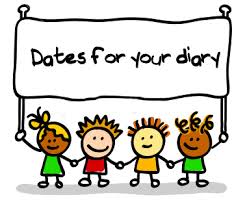 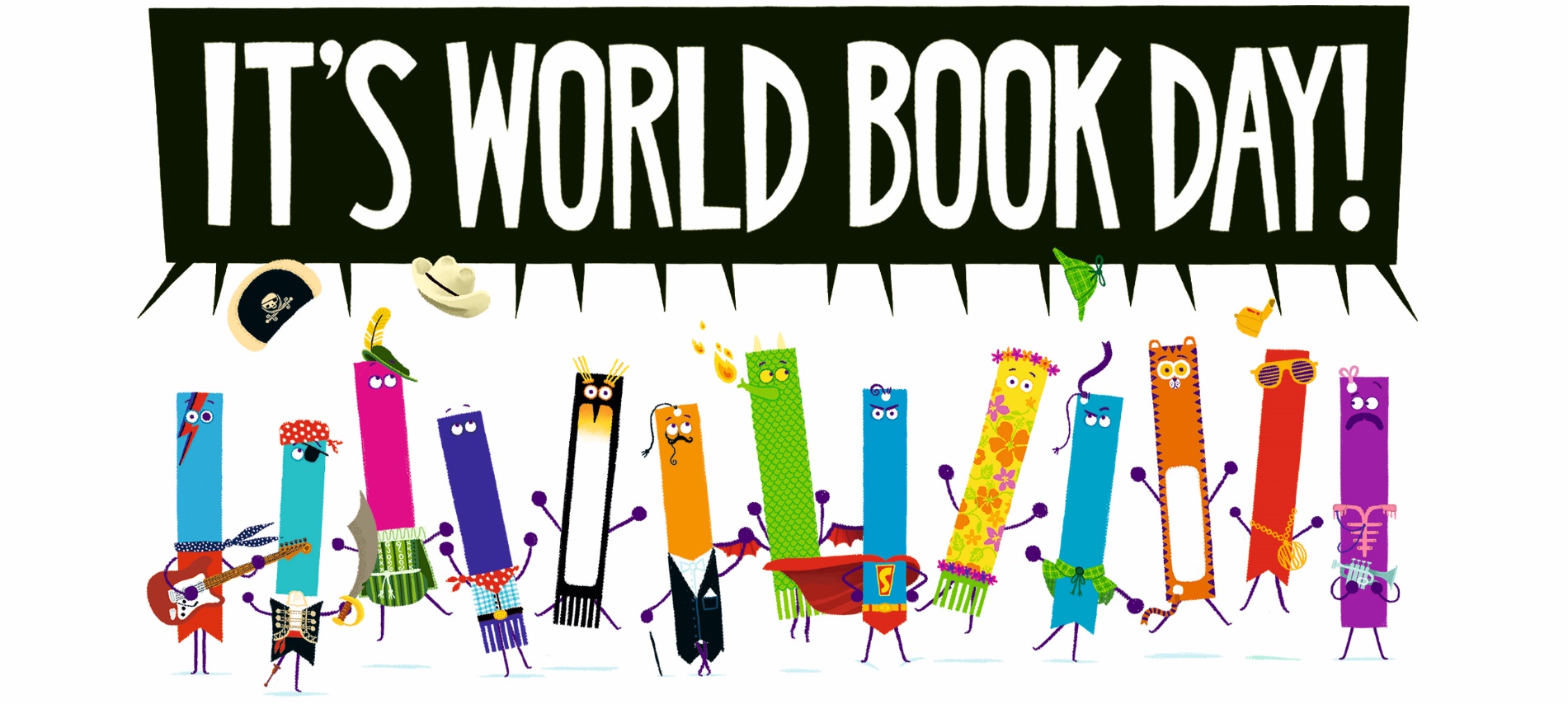 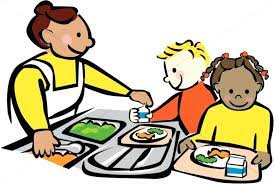 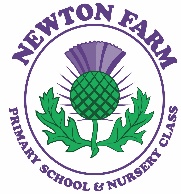 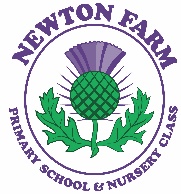 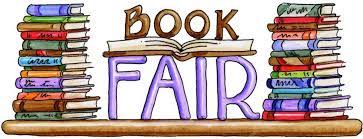 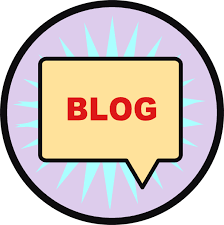 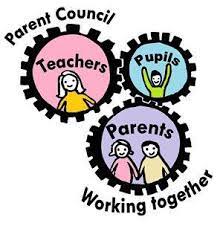 